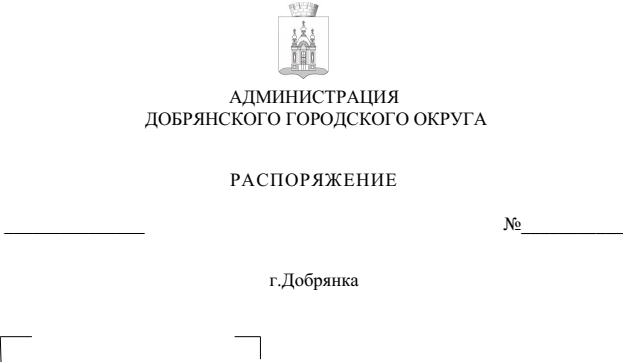 В целях реализации мероприятий, разработанных муниципальной программой «Экономическая политика», утвержденной постановлением администрации Добрянского муниципального района от 22 ноября 2019 г. 
№ 1907, Порядка предоставления субсидии субъектам малого и среднего предпринимательства на доставку товаров первой необходимости 
в малонаселенные и отдаленные пункты, где отсутствуют объекты розничной торговли, утверждённого постановлением администрации Добрянского городского округа от 15 декабря 2022 г. № 3666:1. Провести отбор на предоставление субсидии субъектам малого 
и среднего предпринимательства на доставку товаров первой необходимости в малонаселенные и отдаленные населенные пункты, где отсутствуют объекты розничной торговли.2. Начать прием заявок с 06 февраля 2023 года по 22 февраля 2023 года. Время и место приема заявок: г. Добрянка, ул. Советская, д. 14, каб. 305. Ежедневно в рабочие дни, понедельник – четверг с 10:00 час. до 13:00 час. и с 14:00 час. до 16:30 час., пятница с 10:00 час. до 13:00 час. и с 14:00 час. 
до 16:00 час.3. Утвердить прилагаемые условия проведения отбора на предоставление субсидии субъектам малого и среднего предпринимательства на доставку товаров первой необходимости в малонаселенные и отдаленные населенные пункты, где отсутствуют объекты розничной торговли (далее – условия проведения отбора).4. Разместить на официальном сайте администрации Добрянского городского округа www.dobrraion.ru условия проведения отбора согласно приложению к настоящему распоряжению.5. Отделу сельского хозяйства и поддержки предпринимательства организовать и провести отбор на предоставление субсидии субъектам малого и среднего предпринимательства на доставку товаров первой необходимости 
в малонаселенные и отдаленные населенные пункты, где отсутствуют объекты розничной торговли.6. Разместить настоящее распоряжение на официальном сайте правовой информации Добрянского городского округа в информационно-телекоммуникационной сети Интернет с доменным именем dobr-pravo.ru.7. Контроль за исполнением распоряжения возложить на заместителя главы администрации Добрянского городского округа по территориальному развитию.Глава городского округа – глава администрации Добрянского городского округа     К.В. Лызов
УТВЕРЖДЕНЫраспоряжением администрацииДобрянского городского округа от                               № УСЛОВИЯ проведения отбора №п/пНаименованиеСодержание1.Сроки проведения Отбора (дата и время начала (окончания) подачи (приема) заявок участников отбора)Начало – 06 февраля 2023 года 08 час. 30 мин. Окончание – 22 февраля 2023 года 16 час. 30 мин.2.Наименование, местонахождение, почтовый адрес, адрес электронной почты Уполномоченного органаОрганизатор Отбора – администрация Добрянского городского округа.Прием документов осуществляется по адресу: г. Добрянка, ул. Советская, д. 14, каб. 305 или по электронной почтеadministration@dobryanka.permkrai.ru.  Время работы: пн.-чт.: с 8 час. 30. мин. до 17 час. 30 мин., пт.: с 8 час. 30 мин. до 16 час. 
30 мин., обед с 13.00 час. до 13.48 час. 3.Результаты предоставления субсидии Субсидии предоставляются на возмещение транспортных расходов на горюче-смазочные материалы (далее – ГСМ) субъектам малого и среднего предпринимательства по доставке товаров первой необходимости в малонаселенные и отдаленные населенные пункты, где отсутствуют объекты розничной торговли, понесенные ими в части затрат на приобретение ГСМ, в прямом и обратном направлении.Перечень отдаленных населенных пунктов Добрянского городского округа определен Законом Пермского края от 02 июля 2008 г. № 268-ПК и постановлением Правительства Пермского края от 09 февраля 2017 г. № 43-п.  Для получения субсидии получатель субсидии предоставляет в Уполномоченный орган пакет документов в соответствии с п.3.1 Порядка. Расчет размера субсидий на возмещение части затрат проверяет отдел сельского хозяйства и поддержки предпринимательства администрации Добрянского городского округа.Результатом предоставления субсидии является показатель «Количество выездов в малонаселенные и отдаленные населенные пункты с целью реализации товаров первой необходимости». Значение показателя устанавливается Соглашением.4.Страница официального сайта администрации Добрянского городского округаhttp://dobrraion.ru/5.Требования к участникам отбора и перечню документов, представляемых участниками отбора для подтверждения их соответствия указанным требованиямТребования к участникам отбора, которым должен соответствовать участник отбора на дату, предшествующую дате подачи заявки и документов для участия в отборе не более чем на 30 календарных дней:- у участника отбора должна отсутствовать неисполненная обязанность по уплате налогов, сборов, страховых взносов, пеней, штрафов, процентов, подлежащих уплате в соответствии с законодательством Российской Федерации о налогах и сборах;- у участника отбора должна отсутствовать просроченная задолженность по возврату в бюджет Добрянского городского округа, из которого планируется предоставление субсидии в соответствии с настоящим Порядком, субсидий, бюджетных инвестиций, предоставленных в том числе в соответствии с иными правовыми актами, а также иная просроченная (неурегулированная) задолженность по денежным обязательствам перед администрацией Добрянского городского округа, из бюджета которого планируется предоставление субсидии в соответствии с настоящим Порядком;- участник отбора - юридическое лицо не должно находиться в процессе реорганизации (за исключением реорганизации в форме присоединения к юридическому лицу, являющемуся участником отбора, другого юридического лица), ликвидации, в отношении них не введена процедура банкротства, деятельность участников отбора не приостановлена в порядке, предусмотренном законодательством Российской Федерации, а участники отбора - индивидуальные предприниматели не должны прекратить деятельность в качестве индивидуального предпринимателя;- участник отбора не должен являться иностранными юридическими лицами, а также российскими юридическими лицами, в уставном (складочном) капитале которого доля участия иностранных юридических лиц, местом регистрации которых является государство или территория, включенные в утверждаемый Министерством финансов Российской Федерации перечень государств и территорий, предоставляющих льготный налоговый режим налогообложения и (или) не предусматривающих раскрытия и предоставления информации при проведении финансовых операций (офшорные зоны) в отношении таких юридических лиц, в совокупности превышает 50%;- участник отбора не должен получать средства из бюджета Добрянского городского округа, из которого планируется предоставление субсидии в соответствии с настоящим Порядком, на основании иных нормативных правовых актов или муниципальных правовых актов на цели, указанные в пункте 1.2 Порядка;- участник отбора должен иметь на праве собственности или ином законном праве транспортное средство.Участник отбора, претендующий на получение субсидии, представляет в администрацию Добрянского городского округа в срок, указанный в объявлении о проведении отбора, следующие документы:- заявку на предоставление субсидии по форме согласно приложению 1 к Порядку предоставления субсидии субъектам малого и среднего предпринимательства на доставку товаров первой необходимости 
в малонаселенные и отдаленные пункты, где отсутствуют объекты розничной торговли, утверждённого постановлением администрации Добрянского городского округа от 15 декабря 2022 г. № 3666;- копию паспорта транспортного средства, используемого для доставки товаров первой необходимости, и копии документов о владении на праве собственности или ином законном праве данным транспортным средством;- справку установленной формы, подтверждающую исполненную обязанность по уплате налогов, сборов, страховых взносов, пеней, штрафов, процентов, подлежащих уплате в соответствии с законодательством Российской Федерации о налогах и сборах, предшествующую дате подачи заявки и документов для участия в отборе не более чем на 30 календарных дней;- копию справки, выданной кредитной организацией, об открытии расчетного счета, с указанием полных банковских реквизитов для перечисления субсидии.Представленные документы не должны иметь подчисток, приписок, зачеркнутых слов и иных не оговоренных в них исправлений, а также не должны быть исполнены карандашом и иметь серьезные повреждения, не позволяющие однозначно истолковать содержание таких документов.Копии документов должны быть заверены подписью участника отбора и иным лицом, имеющим право действовать от имени участника отбора на основании доверенности, и скреплены печатью (при наличии). Ответственность за достоверность предоставляемой информации несет участник отбора.6.Порядок подачи заявок участниками отбора и требования, предъявляемые к форме и содержанию заявок, подаваемых участниками отбораУчастник отбора, претендующий на получение субсидии, может предоставить заявки на неограниченное количество малонаселенных и отдаленных населенных пунктов.Участник отбора может подать заявку и документы для участия в отборе следующими способами:а) лично по адресу Уполномоченного органа: 618740, Пермский край, г. Добрянка,                                  ул. Советская, д. 14, каб. 305;б) посредствам почтовой связи (заказным почтовым отправлением) по адресу: 618740, Пермский край, г. Добрянка, ул. Советская, 
д. 14;в) посредством электронной связи по адресу электронной почты администрации Добрянского городского округа: administration@dobryanka.permkrai.ru.7.Порядок отзыва заявок участников отбора, порядок возврата заявок участников отбора, определяющего в том числе основания для возврата заявок участников отбораУчастник отбора вправе до окончания срока предоставления документов, установленного в объявлении о проведении отбора, отозвать заявку и документы путем предоставления в Уполномоченный орган письменного заявления, подписанного участником отбора.8.Правила рассмотрения и оценка заявок участников отбораРассмотрение и оценка заявок участников отбора на получение субсидии проводятся в следующем порядке:1. Уполномоченный орган:осуществляет регистрацию документов в МЭСД с присвоением номера и даты;в течение 1 рабочего дня с даты окончания приема заявок осуществляет проверку на предмет включения участника отбора в Единый реестр субъектов малого и среднего предпринимательства;в течение 3 рабочих дней с даты окончания приема заявок направляет документы членам комиссии для их рассмотрения.2. Комиссия:в течение пяти рабочих дней с даты поступления документов рассматривает их на соответствие требованиям, установленным в объявлении о проведении отбора;оценивает представленные документы по критериям, установленным в Оценочном листе, по форме согласно приложению 2 к Порядку предоставления субсидии субъектам малого и среднего предпринимательства на доставку товаров первой необходимости 
в малонаселенные и отдаленные пункты, где отсутствуют объекты розничной торговли, утверждённого постановлением администрации Добрянского городского округа от 15 декабря 2022 г. № 3666.9.Порядок предоставления участникам отбора разъяснений положений объявления о проведении отбора, даты начала и окончания срока такого предоставленияУчастник отбора вправе обратиться в Уполномоченный орган за разъяснением положений объявления о проведения отбора.Обращение направляется в Уполномоченный орган в письменной форме, начиная с даты размещения объявления о проведении отбора на официальном сайте и не позднее чем за пять рабочих дней до окончания срока подачи заявок.Уполномоченный орган в течение одного рабочего дня с даты поступления обращения дает разъяснения положений объявления о проведении отбора путем направления участнику отбора ответа на его электронную почту, указанную в заявке или по почте.10.Срок, в течение которого победитель отбора должен подписать соглашение о предоставлении субсидииВ течение 3 рабочих дней с момента его получения11.Условия признания победителя отбора уклонившимся от заключения соглашенияУчастник отбора, не подписавший соглашение в течение 3 рабочих дней с момента его получения, признается уклонившимся от его заключения.